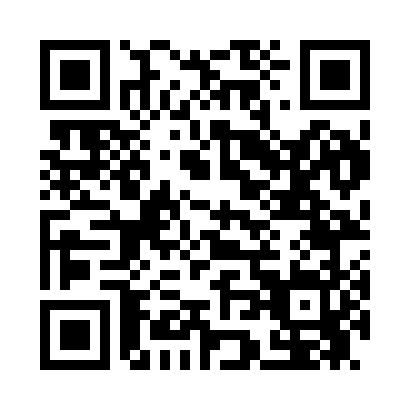 Prayer times for Roosevelt Beach, New York, USAMon 1 Jul 2024 - Wed 31 Jul 2024High Latitude Method: Angle Based RulePrayer Calculation Method: Islamic Society of North AmericaAsar Calculation Method: ShafiPrayer times provided by https://www.salahtimes.comDateDayFajrSunriseDhuhrAsrMaghribIsha1Mon3:525:391:195:258:5910:472Tue3:525:401:205:258:5910:473Wed3:535:411:205:258:5910:464Thu3:545:411:205:258:5910:465Fri3:555:421:205:258:5810:456Sat3:565:421:205:258:5810:447Sun3:575:431:215:258:5810:438Mon3:585:441:215:258:5710:439Tue3:595:451:215:258:5710:4210Wed4:005:451:215:258:5610:4111Thu4:025:461:215:258:5610:4012Fri4:035:471:215:258:5510:3913Sat4:045:481:215:258:5410:3814Sun4:055:491:215:258:5410:3715Mon4:075:491:225:258:5310:3616Tue4:085:501:225:258:5210:3517Wed4:095:511:225:248:5210:3318Thu4:115:521:225:248:5110:3219Fri4:125:531:225:248:5010:3120Sat4:135:541:225:248:4910:3021Sun4:155:551:225:248:4810:2822Mon4:165:561:225:238:4710:2723Tue4:185:571:225:238:4710:2524Wed4:195:581:225:238:4610:2425Thu4:215:591:225:238:4510:2226Fri4:226:001:225:228:4410:2127Sat4:246:011:225:228:4210:1928Sun4:256:021:225:228:4110:1829Mon4:276:031:225:218:4010:1630Tue4:286:041:225:218:3910:1531Wed4:306:051:225:208:3810:13